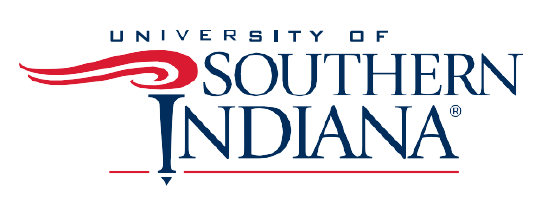 Información sobre inmigración y visas para víctimas de violencia sexual y violencia interpersonalInformación sobre inmigración y visas para víctimas de violencia sexual y violencia interpersonalSe aconseja a los estudiantes y becarios internacionales que tengan preguntas sobre su estado de inmigración y visa que busquen la asistencia de un abogado especializado en inmigración.  Esta sección es un recurso para explicar ciertos aspectos de la ley, pero no reemplaza el asesoramiento legal.He sido víctima de una agresión, ¿afecta mi condición migratoria mi capacidad para acceder a los recursos del campus?No.  En virtud de la ley, los estudiantes y el personal que sean víctimas o sobrevivientes de violencia sexual e interpersonal reciben los mismos derechos en virtud del Título IX de las Enmiendas a la Educación de 1972 (Título IX) y la Ley de Violencia contra la Mujer (Violence Against Women Act, VAWA), independientemente del estado de inmigración y de la visa.  Puede encontrar información sobre los recursos médicos, de asesoramiento y defensa dentro y fuera del campus, así como las medidas de apoyo disponibles, en https://www.usi.edu/institutional-equity/supportive-measures-and-resources.  Como miembro de la comunidad de la USI, es su responsabilidad conocer las políticas institucionales.  Para obtener información sobre políticas, programas de educación de prevención y opciones de resolución para cualquier tipo de discriminación o acoso ilegal, visite https://www.usi.edu/institutional-equity/policies-and-laws. Si tiene preguntas específicas sobre cómo presentar un informe o una queja en virtud de las políticas y los procedimientos de la USI, comuníquese con:Chelsea GivensCoordinadora del Título IX y funcionaria de acción afirmativaEquidad institucionalWright Administration Building, Suite 171812-464-1703ccgivens@usi.eduLa USI no tomará represalias contra usted ni le tratará de manera diferente por haber denunciado un incidente delictivo.¿Puedo presentar cargos penales como inmigrante documentado o indocumentado?Sí. En el Informe Anual de Seguridad encontrará información sobre las definiciones penales de su estado de agresión sexual, violencia doméstica, violencia en el noviazgo y acoso:https://www.usi.edu/public-safety/reports-and-formsLas preguntas específicas sobre cómo presentar cargos pueden dirigirse a:Departamento del Sheriff del condado de Vanderburgh3500 N. Harlan AvenueEvansville, Indiana 47711812-421-6200https://vanderburghsheriff.org/¿Existen estados de visas y de condición migratoria específicos para víctimas de delitos?Sí.  Para las víctimas de agresión sexual, violencia doméstica, violencia en el noviazgo y acoso, puede haber otras opciones de visa, incluidas las visas U y T.  Para obtener detalles específicos, hable con un abogado de inmigración.Visa U: para víctimas de abuso físico o mental considerable como consecuencia de ciertas actividades delictivas, incluido abuso sexual, violencia doméstica, violación, agresión u otros delitos relacionados. La víctima/solicitante debe ser víctima de una actividad delictiva que califique y estar dispuesta a ayudar en la investigación o enjuiciamiento de dicha actividad delictiva.Generalmente válida durante cuatro añosPara obtener más información, consulte a un abogado de inmigración y consulte: Visa T: Para víctimas de trata de personas.Debe cumplir con las solicitudes razonables de las fuerzas del orden público para cooperar en la investigación o el procesamiento de acto(s) de trata de personas (a menos que no pueda cooperar debido a un trauma físico o psicológico) y debe ser capaz de demostrar que la víctima/solicitante sufriría dificultades extremas si se le ordena salir de los Estados Unidos.Generalmente válida durante cuatro añosPara obtener más información, consulte a un abogado de inmigración y visite https://www.usi.edu/international/student-services/immigration-regulationsVisa T: para víctimas de tráfico de personasDebe cumplir con las solicitudes razonables de las fuerzas del orden público para cooperar en la investigación o en el procesamiento de acto(s) de trata de personas (a menos que no pueda cooperar debido a un trauma físico o psicológico) y debe poder demostrar que la víctima/solicitante sufriría dificultades extremas si se le ordena salir de los Estados Unidos.Generalmente válida durante cuatro añosPara obtener más información, consulte a un abogado de inmigración y consulte: Programas internacionales de la USI¿Hay una oficina en el campus que pueda proporcionarme información adicional?El Centro de Programas Internacionales puede proporcionar información útil sobre la condición migratoria.  Tenga en cuenta que, si tiene preguntas sobre cambios en otros estados de visas, u opciones legales que estén fuera de las visas estándar F-1 y J-1 para estudiantes, o visas de trabajo patrocinadas por el empleador, consulte a un abogado de inmigración calificado.Dra. Emilija ZlatkovaskaDirectora del Centro de Programas InternacionalesCentro Universitario Este, Sala 1235812-465-1248https://www.usi.edu/international/student-servicesOpciones de visa para revisar al considerar las medidas de apoyo disponibles.Estudiantes con estados F-1 y J-1 Opciones para la aprobación de la carga lectiva reducida debido a afecciones médicas certificadas por un médico con licencia, un médico osteópata o un psicólogo clínico con licenciaOpciones y consecuencias de abandonar su programa académicoInformación sobre el regreso al programa académico en una fecha posterior, si el estudiante decide retirarseOpciones y consecuencias para los cónyuges acompañantesInformación general sobre las opciones para cambiar el estado de la visa.Información general sobre visas U y T. (Remisión a un abogado de inmigración calificado)Derivación a un abogado calificadoVisas de trabajo H-1B, O-1, E-3 o TNOpciones para una licencia laboral y consecuencias para su condición migratoriaOpciones y consecuencias para los cónyuges acompañantesInformación general sobre las opciones para cambiar el estado de la visa. Derivación a un abogado de inmigración calificadoInformación general sobre visas U y T. (Remisión a un abogado de inmigración calificado)Derivación a un abogado de inmigración calificadoResidentes permanentes de EE. UU. pendientes (tarjeta verde aún no aprobada)Impacto de dejar su empleo en su solicitud pendiente de residencia permanente patrocinada por el empleador;Derivación a un abogado calificado¿Qué es un abogado de inmigración y qué hace?Los abogados de inmigración son abogados con licencia que se especializan en el campo de la ley de inmigración. Se desempeñan como defensores del cliente y pueden representarlos ante las agencias de inmigración, tanto en el tribunal de inmigración como en la presentación de solicitudes de beneficios de inmigración. El abogado puede brindar asesoramiento general y analizar las opciones de inmigración. Al igual que todos los abogados, los abogados de inmigración están obligados por requisitos éticos y legales profesionales y mantienen la confidencialidad de las conversaciones con los clientes. ¿Dónde puedo encontrar un abogado de inmigración local?Los Servicios de Ciudadanía e Inmigración de los EE. UU. (U.S. Citizenship and Immigration Services, USCIS), una oficina del Departamento de Seguridad Nacional (Department of Homeland Security, DHS), ofrecen dos sitios para ayudar a las personas a encontrar representación legal gratuita o de bajo costo: USCIS: Encuentre ayuda en su página web de la comunidad: https://www.uscis.gov/citizenship/apply-for-citizenship/find-help-in-your-community La Junta de Apelaciones de Inmigración (Board of Immigration Appeals, BIA) proporciona una lista de abogados por estado que prestan servicios de inmigración, ya sea de forma gratuita o a bajo costo: https://www.justice.gov/eoir/list-pro-bono-legal-service-providersLa Asociación Estadounidense de Abogados de Inmigración (American Immigration Lawyers Association, AILA) ofrece un Servicio de Referencia de abogados de inmigración en línea que puede ayudar a un estudiante o becario a encontrar un abogado de inmigración: https://www.aila.org/El Colegio de Abogados de EE. UU. también proporciona información: https://www.americanbar.org/about_the_aba/aba_public_resources/         